Cloudy with a Chance of PoliticsCOVID-19 has proved to be a crisis not only for public health but for public policy. As credentialed experts, media commentators, and elected officials have insisted that ordinary men and women heed “the science,” the statistical models cited by scientists to predict the spread of contagion and justify the lockdown of the national economy have proven to be far off-base.Gov. Andrew Cuomo of New York complained this week about the “guessing business” experts had presented to him dressed up as scientific fact: "All the early national experts [said]: Here's my projection model. Here's my projection model,” Cuomo said. “They were all wrong. They were all wrong."A computer model produced by statisticians at Imperial College London had an outsized effect on government policy, predicting up to 2.2 million American deaths from the new coronavirus and as many as 9.6 million people requiring hospitalization. Instead, emergency rooms and hospital beds in all but the few hardest hit cities remained empty; rather than being overwhelmed by cases, many doctors and nurses found themselves out of work.As the staggering social and economic costs of shutdown have become painfully clear, the failure of the models to accurately anticipate what would happen is raising questions about their use to justify life-altering public policies.If computer models projecting the near-term future of an epidemic were so wrong, what does that mean for the far more complicated computer models predicting the far-off future of the entire planet?As Texas Sen. John Cornyn tweeted: “After #COVID-19 crisis passes, could we have a good faith discussion about the uses and abuses of ‘modeling’ to predict the future? Everything from public health, to economic to climate predictions. It isn't the scientific method, folks.”Scientific American sought to dismiss such concerns in an April 15 article headlined “Climate Science Deniers Turn to Attacking Coronavirus Models.” While not exactly defending the methodology used in the models, the article said they were wrong “because millions of Americans responded to pleas for social distancing.” It then invoked newer models that would also prove to be wrong – forecasting only 60,000 U.S. deaths; there are now more than 107,000 – before defending the original alarmist numbers with what almost sounds like an argument for the politicization of science from the coronavirus to climate change: “Health experts say the models worked the way they were supposed to -- by providing a glimpse into a dire future that was partially averted because of collective action.”Building complex models is both a science and an art. It requires vast amounts of data representing a range of factors that might influence a particular question. To predict the spread of COVID-19, for example, researchers need reliable data on a wide range of factors including how infectious the virus is, how it is transmitted, how much of the population is susceptible to the worst outcomes. They have to assign a weight to each factor in the model, and then crunch the numbers with powerful computers to produce probabilities of possible outcomes.Models may be helpful in thinking about the results of various policies. But they are easily oversold as providing answers with mathematical certainty. Writing in the BMJ (formerly the British Medical Journal), Devi Sridhar, a professor of public health at Edinburgh University, and Maimuna Majumder, a computational epidemiologist affiliated with Harvard Medical School, chide the “modeling community” for failing to make the limitations of models clear. Sridhar and Majumder call for transparency about the assumptions modelers make and clarity about how much the predictions shift when even small changes are made to the assumptions. Most of all, they urge humility about just how uncertain such models are.In an article in the Annals of Internal Medicine – “Caution Warranted: Using the Institute for Health Metrics and Evaluation Model for Predicting the Course of the COVID-19 Pandemic” – three prominent British and American researchers warned against thinking computer calculations could replace sound data and independent judgment.“This appearance of certainty is seductive,” they wrote. That false sense of certainty is particularly seductive “when the world is desperate to know what lies ahead.”Their critique was withering. The flaws they found in the model from the Institute for Health Metrics and Evaluation at the University of Washington included several dubious assumptions: that social distancing would play out the same way everywhere, for one, and that curves could be expected to follow the same general patterns from country to country. Evidence of how the disease had spread – the essential data – was sketchy, plagued by “inconsistent and poor reporting.” When the projections were revised, the magnitude of the changes revealed “substantial volatility.”Volatile predictions are inherently uncertain. But model-makers have presented their work with the impression of specificity. On March 27, for example, IHME predicted the number of COVID-19 deaths in New York would very likely be between 5,167 and 26,444. A rounded number – say, 10,000 – would have conveyed the ballpark nature of their guesstimate. Instead, the number the University of Washington group published was the very exact 10,243. As one statistician told RealClearInvestigations, the IHME projections suffer from the “fallacy of misplaced concreteness.”The Imperial College London model also suffered from uncertainty over what factors cause the disease to spread. Consider musical concerts. As states, counties and cities in the U.S. attempt to reopen gradually, the last on the list to be liberated are likely to be live performances that entail “mass gatherings.” And yet, go back to the Imperial College London study – from the “response team” that did so much to stampede the U.K. into lockdown – and one finds this assessment of the danger of crowds: “Stopping mass gatherings is predicted to have relatively little impact because the contact-time at such events is relatively small compared to the time spent at home, in schools or workplaces and in other community locations such as bars and restaurants.”Respected scientists questioned not only the epidemiologists’ efforts, but the very value of such models. "I’ve spent a lot of time on the models," Dr. Anthony Fauci reportedly told his colleagues on the White House's pandemic task force. "They don’t tell you anything. You can’t really rely upon models.”And yet we do.We are impressed with models in part because of their intellectual provenance: They are “created by some of the cleverest people and often rely on some of the most advanced monitoring or simulation technologies available to us,” according to Mike Hulme, a professor at the University of Cambridge and editor  of last year’s  “Contemporary Climate Change Debates: A Student Primer.” If one is in need of an oracle, models “appear to offer authoritative and quantified predictions of the future,” he says. “This is as true for climate change as it is for a pandemic.”Climate modeling and virus transmission modeling have certain similarities, says Hulme. “In both cases models are alluring, claiming to offer a glimpse of the future denied to mere mortals,” he told RealClearInvestigations. “Politicians easily get dazzled by them. People easily confuse precision -- models are good at that! -- with accuracy -- models are rarely accurate.” Which is why Hulme praises as wise the decision-maker who isn’t “sucked into the gravitational force fields of models.”There are also differences: Climate models have a leg up on the COVID models if only because they’ve been tested for 20 to 30 years, and revised and adjusted accordingly, says Hulme. The COVID modelers have been working with inconsistent, “gappy” data and untried assumptions. And yet even with the decades of effort that has been put into climate, modelers struggle to predict phenomena such as regional rainfall.The key message,” Hulme tells RCI, is not to “mistake model-land for the real world. They are two separate places.”  All models are wrong, he says, but some are useful. “Models are far better as tools to help us think with than they are as truth oracles.  We must not think that models have some privileged access to ‘the future.’ That would likely lead to some very poor decisions.”A core challenge for computer weather models is the sheer number of variables that must be taken into account. With climate, that includes the amounts of solar radiation, particles, greenhouse gases such carbon dioxide, nitrous oxide, and methane, volcanic activity clouds and lightning, but also soot and sulfur aerosols. And then there are interactions to be accounted for. Not only do aerosols themselves affect how much sunlight reaches Earth, they affect the formation of clouds, which in turn reflect sunlight out of the atmosphere.There is one more variable that has not been factored into the models.  The atmosphere is significantly thinner than it has been in recorded time.  There is zero baseline for this condition.  The Sun is so quiet, that a portion of the Earth’s atmosphere has blown out into space and not been replenished by solar CMEs.  If it is hard to model a single phenomenon, it is exponentially more difficult when a given model contains submodels, each with its own uncertainties. “Each time you add a new submodel, you are adding new degrees of freedom to the system with new feedbacks,” says Judith Curry, former chair of the School of Earth and Atmospheric Sciences at the Georgia Institute of Technology. “Then when you couple the new submodel to the larger model, you add additional degrees of freedom to each variable that the new submodel connects with.” In other words, with every submodel added the possibility of error compounds, multiplying the chance that the main model veers off target. “This issue,” Curry says, “remains at the heart of many of the problems and uncertainties in global climate models.”The accuracy of climate model predictions also depends on assumptions made about future human behavior. If a model is alarming, it’s worth checking whether it has built in an unlikely eventuality, such as that by the end of the century industry will be burning five times the coal it is now. But predictions of human behavior are inherently uncertain. Whether disease or climate, a modeler has to anticipate the social issues that come into play. Did sudden mass joblessness and government-enforced social isolation help create tinderbox conditions leading to nationwide rioting, looting and arson? Crowds in the streets don’t maintain social distancing, which means that mass protests could affect the number of people who become infected by COVID-19.There is no one climate model. The range of models used by the United Nations Intergovernmental Panel on Climate Change rely on different assumptions but have been in the ballpark of observed warming. But there is regional variation in warming and many models have predicted rising temperatures in Antarctic waters and loss of sea ice there.Some climate scientists deny that COVID-19 models and climate models are anything alike. They stand by the rigor of climate simulations while agreeing the disease projections are flawed: “There are fundamental differences between epidemiological models and climate models,” George Mason University climatology professor Jagadish Shukla told RealClearInvestigations. “The former are empirical models driven by incomplete data; climate models are based on fundamental laws of physics and thermodynamics.”But many researchers vigorously defend the coronavirus models.  “Right answers are not what epidemiological models are for,” Zeynep Tufekci wrote in The Atlantic. “When an epidemiological model is believed and acted on, it can look like it was false.” What matters in this view is that a model spur action to change the outcome, not that it does anything so mundane as describe the real world.Neither epidemic nor climate models attempt merely to predict what will happen. Instead, they set out to project what will happen if people do or don’t change their behavior  in response to the models. Modelers aren’t exactly incentivized to be modest about the worst-case scenarios. As one accomplished academic statistician told RealClearInvestigations, “Part of the process is to scare people to get them to take things seriously.”Physicist Lenny Smith, professor of statistics at the London School of Economics, says that many climate models operate on time frames beyond the lifespan of the modelers. Often, he says, “we can’t see the outcome being modeled for 150 years.” By contrast, some of the COVID-19 models are being used to predict what will happen the next day. A group of Australian and American data scientists have been comparing the real coronavirus data of a given day against the IHME predictions made the day before. Put to the test, the model has proved to have little predictive value. “COVID models are more easily evaluated, since they are making short-term predictions,” says Judith Curry. “Climate models are making predictions for decades into the future,” she says. “By the time the climate change is actually realized, there will have been several generations of new climate models.”In other words, the models get adjusted along the way, creating an appearance of accuracy. It’s not done chaotically, as the epidemic model revisions have been, but rather in a systematic way that has been kept somewhat undercover. The climate model revisions are called “tuning,” and were discussed in “The Art and Science of Climate Model Tuning” by Frédéric Hourdin and a dozen other climatologists in the Bulletin of the American Meteorological Society in 2017.“[T]uning is often seen as an unavoidable but dirty part of climate modeling,” they write, “an act of tinkering that does not merit recording in the scientific literature.” The tinkering consists of “adjusting the values” of the submodels after the fact, bringing “the solution as a whole into line with aspects of the observed climate.” The tinkering is not advertised, the scientists admit, because of “concern that explaining that models are tuned, may strengthen the arguments of those claiming to question the validity of climate change projections.”To make those adjustments, climate modelers follow theories; some use observations; some just make a “back-of-the-envelope estimate.” But it isn’t done randomly: Hourdin et al. write, “[S]ome models are explicitly, or implicitly, tuned to better match the 20th century warming.”Whether it’s epidemiology, climate, or economics, says Sally Cripps of the University of Sydney, modelers need to “acknowledge and explain the uncertainty” in their enterprise. “The data science community in particular needs a little more humility,” she says. “It needs to hose down claims about Big Data being a crystal ball, and instead use the data to understand what we don’t know. That is the way forward.”AMC Theaters May go darkThat does not include the months of April, May and now June in which AMC locations have collected dust.  AMC stated in its filing that its first-quarter revenue of $941 million had fallen 22 percent from last year, when the company generated $1.2 billion in the first quarter."We are generating effectively no revenue," the company said in the filing.AMC further warned that even if lockdown restrictions are lifted nationwide and internationally, allowing people to return to its seats and concessions counters, it might not be enough for its survival.The company cited the effects of lockdowns on the broader motion picture industry when explaining its dire financial situation.“Even if governmental operating restrictions are lifted in certain jurisdictions, distributors may delay the release of new films until such time that operating restrictions are eased more broadly domestically and internationally, which may further limit our operations,” AMC said.Essentially, theaters now are platforms for films that have either been delayed or are currently not being made, which could compound the issue.AMC announced its first-quarter revenue was generated from 996 locations and 10,973 screens in 15 countries.That included 630 locations in the U.S. and 366 locations in Europe and Saudi Arabia.AMC will officially release its first-quarter earnings on Tuesday, according to a news release to investors.The news of AMC’s potential coming troubles comes as the film industry has essentially paused production on projects amid shutdowns.USA Today reported that filmmakers have submitted a plan to lawmakers in California, New York and other locations to begin work on projects, as the broader entertainment industry has also been closed since mid-March.  The proposed measures include smaller film crews, auditions behind glass and a COVID-19 compliance officer on every TV and film set.  Still, traditional movie chains seeking to stay afloat can probably count out any assistance from Hollywood's major filmmakers.Vanity Fair reported that some of Hollywood’s biggest stars might choose to refrain from returning to work quickly when the film industry does resume operating.  Actress Charlize Theron told the outlet she will not be in a rush to accept new film roles anytime soon.“I have two small kids. I’ve had these recurring dreams -- or terrors, I should say -- that I somehow stupidly got [coronavirus] and brought it back to my kids,” she told Vanity Fair.Hollywood's new proposal to restart TV and film production in the coronavirus era comes with a few surprises  “I don’t want to mess with this stuff. I feel like there’s a sense of responsibility on everybody’s part to just realize that,” she said.Liberal activist and film director Spike Lee said he does not think traditional film production and viewing will return in the foreseeable future.“They ain’t doing a thing until the vaccine,” he told Vanity Fair. “I know I’m not going to a movie theater. I know I’m not going to a Broadway show. I know I’m not going to Yankee Stadium.”Lee also urged his colleagues in Hollywood to be cautious about resuming operations.“Corona is a b----. Corona is not playing. You f--- around, you’re going to get killed, you’re going to die. I’m not ready to go,” he said.The WHO Operation Corona-ScareClose counts with bioweapons.  All it takes is a way to keep people from accessing an effective cure long enough for the weapon to takes its course.  That objective can be accomplished in many ways, but the most effective way is to make policy decisions based upon phony studies.  The World Health Organization and a number of other governments changed COVID-19 policies and treatments based on "flawed" data from a U.S. health care analytics company, according to a report from The Guardian.The Guardian's investigation revealed that U.S. based Surgisphere has provided data for coronavirus studies, but has been unable to adequately explain how it got the data or its methodology.  In particular, a May 22 study posted in The Lancet used data from Surgisphere to conclude that coronavirus patients taking hydroxychloroquine or chloroquine were more likely to die in the hospital, Science reported.This specific study was important because President Donald Trump has touted the anti-malarial drug as a potentially promising treatment for COVID-19.  Within days of study's publication, randomized trials of hydroxychloroquine came to a stop, including part of the WHO's trial of potential COVID-19 treatments.In the midst of scrutiny into Surgisphere's data, The Lancet released an "expression of concern" on Tuesday about its study, which states that "[i]mportant scientific questions have been raised about data reported in the paper" and "an independent audit of the provenance and validity of the data has been commissioned by the authors not affiliated with Surgisphere and is ongoing."Among the concerns were the large number of patients involved and the provided details about their demographics and dosages that seemed implausible."It began to stretch and stretch and stretch credulity," Nicolas White, a malaria researcher at Mahidol University in Bangkok, told Science.The New England Journal of Medicine also published a study based on Surgisphere's data and issued a similar expression of concern."Recently, substantive concerns have been raised about the quality of the information in that database," the statement read."We have asked the authors to provide evidence that the data are reliable.”Surgisphere founder and CEO Sapan Desai told Science through a spokesperson that he was arranging to provide the authors of the NEJM paper with the data access it has requested.The Guardian found other concerning aspects of the company, beyond the data it provided the different scientific studies.  The publication found that several of the company's employees have little or no data or scientific background. These employees include a science editor who appears to be a science fiction author and a marketing executive who appears to be an adult-content model.  The company's LinkedIn page also listed only three employees as of Wednesday afternoon.Surgisphere says it is one of the largest and fastest hospital databases in the world but appears to have no online presence. The Guardian reported its Twitter account has fewer than 170 followers and until March, hadn't posted since October 2017.The company's founder has also been named in three medical malpractice suits, unrelated to the company's database.  After reviewing available data on hydroxychloroquine, the WHO announced it would resume its study into the drug in a media conference on Wednesday.Fastest Job Growth in HistoryThe U.S. economy unexpectedly added jobs in May after suffering record losses in the prior month, offering the clearest signal yet that the downturn triggered by the COVID-19 pandemic was probably over, though the road to recovery could be long.The Labor Department's closely watched employment report on Friday also showed the jobless rate falling to 13.3% last month from 14.7% in April, a post World War Two high. It followed on the heels of surveys showing consumer confidence, manufacturing and services industries stabilizing. Economic conditions have significantly improved as businesses reopened after shuttering in mid-March to slow the spread of COVID-19."The country has turned the corner from the pandemic and the recession it created for now, but all the workers who lost their paychecks will find it difficult to regain their place in society as many of these jobs are gone forever," said Chris Rupkey, chief economist at MUFG in New York."It took years for the economy to grow enough to find jobs for those unemployed in the last recession, and it will take years again this time to do the same."Nonfarm payrolls rose by 2.5 million jobs last month after a record plunge of 20.7 million in April. Economists polled by Reuters had forecast payrolls falling by 8 million jobs in May and the unemployment rate jumping to 19.8%.  Stocks on Wall Street rallied on the report. The dollar rose against a basket of currencies. U.S. Treasury prices fell.Despite last month's surprise increase, payrolls are nearly 20 million below their pre-COVID-19 level. The unemployment rate has risen 9.8 percentage points and the number of unemployed is up 15.2 million since February.The Labor Department's Bureau of Labor Statistics, which compiles the employment report, also noted a continuing problem with misclassification by respondents, which lowered the unemployment rate last month. A large number of people classified themselves as being "employed on temporary layoff" instead of "unemployed on temporary layoff."Without the misclassification, the May unemployment rate would have been about 16%.  Still, May's surprise turn in the labor market could offer a respite for President Donald Trump, who is seeking re-election. The Trump administration has been severely criticized for its handling of the pandemic.This week, Trump came under fire for his response to demonstrators protesting the death in police custody of George Floyd, a black man. Though many economists expect the unemployment rate to peak in May, it is forecast to be above 10% when Americans head to the polls on Nov. 3.  Employment in May was boosted by restaurants and bars, which added 1.4 million jobs after losing 5.4 million jobs in April and 633,000 jobs in March. But payrolls continued to decline in the accommodation industry in May, with an additional 148,000 jobs lost.Hiring in the construction industry increased by 464,000 jobs last month, recouping about half of April's decline. There were also gains in employment in education and health services, retail trade, manufacturing, professional and business services, financial activities and wholesale trade.But government payrolls dropped by 585,000 in May, with the declines in state and local governments, whose budgets have been crushed in the fight against COVID-19. There were further job losses in the information, mining, transportation and warehousing industries.For his part, Trump sent a tweet taking credit for a stunning U.S. jobs report that showed the country's unemployment rate dropped during the coronavirus pandemic."Really Big Jobs Report. Great going President Trump (kidding but true)!" Trump wrote within minutes of the government releasing the employment report for May. The report flew in the face of expectations that the unemployment rate would come close to 20% in May, after millions of laid-off workers filed for jobless benefits."It’s a stupendous number. It’s joyous, let’s call it like it is. The Market was right. It’s stunning!" Trump also tweeted. Jobs in SpaceThe U.S. Space Force will be far smaller than the other military services but way more dependent on technology to do its job. While the Space Force will develop satellites and other technologies in-house, it also plans to follow the NASA playbook and team up with the private sector, said Col. Eric Felt, head of the Air Force Research Laboratory’s Space Vehicles Directorate.Speaking at a SpaceNews online event June 4, Felt said NASA’s commercial crew program is “super exciting” and one that the Space Force can learn from.  The launch of a SpaceX Crew Dragon capsule on May 30 that took NASA astronauts to the International Space Station was the “culmination of perhaps the most successful private-public partnership of all times,” said Felt.The Space Vehicles Directorate, located at Kirtland Air Force Base, New Mexico, is one of the organizations that Air Force Secretary Barbara Barrett agreed to transfer to the Space Force. Felt said his office will remain at its current location but approximately 700 people will be reassigned to the Space Force“The Space Force is going to be the most high tech of all of the services,” said Felt.Public-private partnerships like NASA’s commercial crew deals with SpaceX and Boeing have saved NASA billions of dollars and serve as a “powerful model” that the Defense Department could adopt, said Felt.AFRL is applying the model albeit on a smaller scale, Felt said.There are many commercial capabilities that can be used to meet military needs, he said. For space systems one way to do that is with a “hybrid architecture.” AFRL, for example, is conducting an experiment integrating data from 266 commercial remote sensing satellites with dedicated national satellites “to create a capability that’s much more robust and resilient than just any one piece of that all by itself.”Another area suitable for public-private deals are data services to help the Space Force monitor every object in outer space, a discipline the U.S. military calls “space domain awareness.”He noted that commercial companies now have powerful sensors and data analytics systems to track and investigate space objects.  AFRL, the Defense Innovation Unit and the Space Force’s Space and Missile Systems Center have been talking about setting up a “space commodities exchange,” for example, where space services could be traded like commodities, said Felt.“It opens up the financial engine to optimize the price and the quality, where you establish certain quality standards for what you’re going to need,” he said. “The space domain awareness data might be a great example of the kinds of things that the Space Force could purchase through a space commodities exchange.”The space commodities exchange is “one of the experimental business models that we’re working towards in the public private partnership area,” said Felt.Companies that are deploying broadband constellations in low Earth orbit also would be candidates for partnerships where satellites would host government communications payloads, he said.  AFRL next spring will launch an experimental cubesat equipped with a Link 16 encrypted radio frequency data link widely used on U.S. military and NATO aircraft and ground vehicles to share informationThe Link 16 cubesat would serve as a communications network relay in space.“This is something we’ve never been able to do before because our traditional communication satellites up in GEO [geostationary orbits] are too far away,” said Felt. “But if we have a proliferated LEO constellation then what we could do is put one of these Link 16 transponders onto each of these LEO satellites and you would basically have a Link 16 capability everywhere all the time.”If the Link 16 experiment is successful, said Felt, “that’s a great opportunity for us to partner with these commercial companies that are putting up proliferated LEO constellations.” He said there are about 30,000 Link 16 radios across the U.S. military and NATO so “it would be super powerful to be able to have that kind of a transponder available everywhere because the signals can’t go through mountains. It’s a great capability to do from space.”Another opportunity to work with LEO satellite operators is for the deployment of sensors for the Air Force Advanced Battle Management System, or ABMS. The program is looking at alternative platforms to integrate and analyze data during military operations.The data collection and processing is currently done aboard large command-and-control airplanes that would be vulnerable flying over enemy territory, said Felt. “Those are ideal missions to also move to low Earth orbit and leverage some of the commercial capabilities that are out there.”Corona ShakedownNew Jersey State political players from the Democrat Party, are threatening New Jersey casinos with extended COVID-19 lockdowns, unless they make 7-figure donations to the DNC, the Biden Presidential Campaign, and its related PACs. The casino executives claim they were told they had to pay up or Casinos will be the last businesses to be allowed to re-open.Casino Executives are deathly afraid of the DNC thugs and only agreed to disclose the face-to-face meetings if their identities be kept absolutely confidential.  Casinos installed plastic barriers long ago on gaming tables to separate players from dealers, reduced the number of chairs at gaming tables by 50%, have large stocks of filter masks for players and guests, and have large supplies of disinfectants for staff to clean items like slot machines, as well as arm rests at gaming tables.  Even after all this expense in equipment and training, they were not allowed to reopen without the donations being in place.According to both sources, state political people are playing hardball, claiming the casino air conditioning systems "won't filter the air sufficiently" and demand slot machines "be wiped down AFTER EVERY PLAYER DEPARTS or the machine cannot be used again until it is cleaned."The casino executives say their air conditioning systems are among the best in the world, but the state is demanding a "medical-hospital-laboratory standard" . . . . but just for casinos, not for any other businesses.   Casinos have been told "these requirements can go away once the donations are paid."When asked to specifically name the person or persons making these demands, both men refused to name anyone; saying it would "open a can of worms that would bring in the feds and cause massive trouble for the industry."But the industry is already in massive trouble.  New Jersey Casinos have had a very tough few years after gaming was permitted in neighboring states.  Getting and keeping big customers has become very hard and several high-profile casino hotels in Atlantic City CLOSED in the past few years because of financial issues caused by the competitiveness of the industry.  The old adage that the house always wins has given way to user generated content reporting winning at the casinos.Many casinos and gambling resorts as far away as New Mexico are being forced to make donations to local DNC supporters and Party campaigns to get their doors open again.  No amount of compliance or precautions will suffice until the deposits are received.It is interesting though, that while New Jersey's Democrat Governor, Phil Murphy, is announcing what he calls "Phase 1" and "Phase 2" re-opening of businesses, casinos have not been mentioned by him AT ALL.  It gives a whole new level of meaning to the term “Sin Tax.”Movin Movin MovinThey say that home is where the heart is. So which states are tugging at American's heart strings? Certainly not these ones. The Annual Movers Study has come out documenting moving patterns across the United States, and the rankings are in for which states are seeing the most residents moving away. Take a look at which states made the list this year -- and why.25. Oklahoma – 50.2% Inbound; 49.8% OutboundAh Oklahoma, where the wind comes sweeping down the plain — and the residents come home with moving boxes, apparently. In the United Van Lines yearly ranking, which tracks migration patterns from one state to the other, Oklahoma landed itself right in the middle at number 25 of the 50 states.Because of this, Oklahoma is considered by the study to be one of the “balanced states,” meaning that it has almost as many people moving in annually as it has people moving out. In one year, the state’s total moves were 50.2 percent inbound and 49.8 percent outbound. We guess that is a good thing?24. Maine – 50.2% Inbound; 49.8% OutboundIf Maine made it towards the top of this year’s ranking, we would not be too surprised. After all, it is one of the coldest states in the United States, and a quick search of Maine landmarks comes up comparatively lackluster. That being said, in exchange for all that cold, Mainers get to experience some of the most beautiful scenery in the country.That feels like a pretty fair trade, and it seems that Americans tend to agree. Out of Maine’s total moving population, 49.8 percent were outbound, compared to 50.2 percent that moved inbound. Of those that moved out of Maine, over a third said that it was for family reasons, so nothing against the state (or the cold).Out of the states on this list, Missouri is the first that is not considered by this migration study to be a “balanced state.” Instead, Missouri is seeing more people moving out of its state lines than moving in. Out of this state’s total moving population, 51.1 percent were packing up and skipping town.Did anyone hear that sound? No, that is not the sound of the Liberty Bell — it’s the sound of moving vans pulling up in thousands of driveways across the state of Pennsylvania. Despite the fact that Philadelphia is one of the largest cities in the nation, The Keystone State as a whole saw more people moving away (51.2 percent) than it saw move in (just 48.8 percent) in one year.21. Utah – 48.6% Inbound; 51.4% OutboundApparently all of those national parks get a little tiring after a while. Just kidding! Actually people who decided to move away from Utah were least likely to blame lifestyle or health as their reasons for moving away from the state, so national park lovers please don’t send that hate mail.20. Maryland – 48.4% Inbound; 51.6% OutboundOh, to be young and in Maryland. That’s not actually something that anyone says, but it seems to be fitting. The reason why? Apparently older residents in Maryland are moving out and moving on, according to the United Van Lines study and yearly ranking.19. Minnesota – 48.1% Inbound; 51.9% OutboundThe Mall of America in Minnesota is supposed to have everything that anyone could ever need, but the same apparently cannot be said for the state of Minnesota as a whole. Out of the total moving population in Minnesota, 51.9 percent were moving out while only 48.1 percent were moving in.18. Mississippi – 48% Inbound; 52% OutboundMississippi is not having a great time right now. The southern state has one of the highest unemployment rates in the country at 5.6, coming second only to Alaska with a 6.1 unemployment rate. It has also earned another second-worst rating when it comes to its job market, which is one of the most lackluster in the United States, following West Virginia.17. Indiana – 47.9% Inbound; 52.1% OutboundSomething strange is going on in Indiana. We are not exactly sure why, but more and more older residents are moving in while younger people are leaving. For most other states, the moves seem to be mostly among the older population, but for Indiana that is oddly not the case.16. Kentucky – 47.6% Inbound; 52.4% OutboundMore and more Kentucky residents are kissing the fried chicken goodbye and leaving derby racing behind in order to start a life in another area of the country. In one year, Kentucky’s total moving population was 52.4 percent outbound from the state and 47.6 percent inbound. But that is not the only number that Kentucky needs to be worried about.Kentucky came in a dismal third place in the ranking of the worst job markets in the United States. So it is no wonder more than half of the people who moved out of the state said that it was because they had found a job elsewhere.15. Wisconsin – 47.4% Inbound; 52.6% OutboundWho does not want to be known as a cheese head? Well, it actually seems like a lot of people don’t, according to this Annual National Movers Study. In one year, 52.6 percent of people moving were moving out of Kentucky, while only 47.4 percent were moving in.14. Virginia – 47.1% Inbound; 52.9% OutboundThey say that Virginia is for lovers, but that does not mean it is for everyone. Despite the fact that even the first president George Washington himself chose to make Virginia his home, what worked in 1789 isn’t working today. People are still choosing to leave the state in search of other places to live.13. Montana – 46.1% Inbound; 53.9% OutboundDon’t get us wrong, Montana is absolutely gorgeous, replete with breathtaking landscapes and national parks. But we will admit that there does not seem to be much else to do in Montana. It’s the third most sparsely populated state in the United States, with only about 7 people per square mile12. Louisiana – 45.3 Inbound; 54.7% OutboundThere is a tale of two Lousianas. The first is not a happy one, and involves the state grappling with the fourth worst unemployment rate of any state in the country, as well as the fourth worst job market to go right along with it. Considering this, the second story comes out of left field.11. Massachusetts – 45.2% Inbound; 54.8% OutboundAccording to WalletHub, which tracks the best and worst states for jobs each year, Massachusetts is probably the best place in the United States that a person could go if they are in need of a new career. The state earned the number 1 spot in WalletHub’s yearly ranking. It is also one of the top destinations for 18 to 34-year-old movers.10. Iowa – 45% Inbound; 55% OutboundAnd now for the top 10 — though, unlike many top 10 lists, we are not so sure that people in these states will be particularly happy to hear about this accolade. For the second year in a row, Iowa made it into the top 10 on this list, with 55 percent of the total moving population moving outside of the state.9. North Dakota – 44.8% Inbound; 55.2% OutboundIn the unspoken competition between North and South Dakota, it appears that South Dakota wins in terms of whether or not people want to live there. Down in South Dakota, 57.4 percent of its moving population is moving to the state. In North Dakota, 55.2 percent of the moving population is, instead, moving out. That’s gotta hurt.8. Michigan – 43.1% Inbound; 56.9% OutboundMichigan has a sizable population of just under 10 million people within its state borders, and the state comes in as the tenth most populated state in the entire United States. But how did the Great Lake State make it into the top 10 of this particular list?7. California – 43.1% Inbound; 56.9% OutboundGrowing up, it seemed like just about everyone who did not live in California wanted to pack up and move there. All over our televisions, theaters, and even in our music, California is constantly mentioned as being the closest that one can get to paradise within the continental United States. So why would anyone ever want to leave?6. Ohio – 42.2% Inbound; 57.8% OutboundThere was a moment during a recent season of ABC’s The Bachelor when the lead of the show tells his bachelorettes that they will be packing up and going to a distant location. Then, he drops the shocking news: Cleveland, they are going to Cleveland. There’s an awkward silence and then the sound of questions and groans. “Why Cleveland?” the contestants ask.5. Kansas – 41.5% Inbound; 58.5% OutboundWe have traveled across the United States and back, and now we are ready to reveal the five states that are seeing the most people pack up and leave. And according to the data, it seems that Dorothy from The Wizard of Oz is not the only one that does not think she is in Kansas anymore.In fact, she is in good company. About 58.5 percent of movers in the state were moving out of Kansas, while only 41.5 percent were moving in. And jobs seem to be one of the only things Kansas has going for it. Nearly 70 percent of people moving in said they were coming for work, and only 4.6 percent said they were moving for lifestyle, health, or retirement reasons.4. Connecticut – 37% Inbound; 63% OutboundThe Midwestern states are not the only ones that are seeing people moving out at an alarming rate. Even in New England, people are deciding to pack up their things and start a life somewhere else. A stunning 63 percent of total moves in Connecticut were from people deciding to move away, and only 37 percent of people were moving into Connecticut.3. New York – 36.9% Inbound; 63.1% OutboundLiving in a small, shoebox-sized apartment in New York City has become a common dream for younger people after they graduate college. The bright, neon lights of the concrete jungle seem to draw people like moths as they search for an exciting next step in their lives. But that dream seems to fade, judging by the numbers from this year’s moving study.2. Illinois – 33.5% Inbound; 66.5% OutboundWhile some states are experiencing a phenomenon known as a “brain drain,” meaning an exodus of highly-educated people, Illinois is actually experiencing the opposite. Tons of super smart people are deciding to start their lives in Illinois, along with thousands of people ages 18 to 34.1. New Jersey – 31.5% Inbound; 68.5% OutboundThere we have it: New Jersey is the state with the most people packing their things and moving away. And it is not like this is just a one-off bad year for New Jersey. The Garden State has landed itself within the top 10 on this list for the past 10 years.Which States are growing?10. North CarolinaPopulation growth: 1.03%
2019 population: 10.49 million9. FloridaPopulation growth: 1.10%
2019 population: 21.48 million8. ColoradoPopulation growth: 1.19%
2019 population: 5.76 million7. WashingtonPopulation growth: 1.21%
2019 population: 7.61 million6. South CarolinaPopulation growth: 1.27%
2019 population: 5.15 millionTexas5. Population growth: 1.28%
2019 population: 29 million4. UtahPopulation growth: 1.66%
2019 population: 3.2 million (birthrate the highest in the USA)3. ArizonaPopulation growth: 1.69%
2019 population: 7.28 million2. NevadaPopulation growth: 1.75%
2019 population: 3.08 million1. IdahoPopulation growth: 2.09%
2019 population: 1.79 million (move-ins the highest in the USA)The Guilting of AmericaThe Global Syndicate has accomplished something remarkable.  They chopped up Americans into little tribes and cultures and clubs.  Then, they convinced all them they were victims, and that all the other tribes, cultures, and clubs were responsible for making them victims.  Then, they passed around training videos showing them they only reprieve is hatred.I was nowhere near the intersection of Chicago Avenue and 38th Street when George Floyd tragically lost his life. I wasn’t in Minnesota. I was more than 500 miles away. With the exception of the officers at that heartbreaking scene, there are more than 329 million additional Americans who had no part in that terrible evening.So why are so many people acting as if it were their knee, not Derek Chauvin’s, that pressed down on George Floyd? The answer is collectivized guilt.  How many times have you heard the term collective consciousness in the past 5 years?  A thousand?  A million?  From people you trust, right?It’s nothing entirely new. In 1980, Howard Zinn and his Marxist, ahistorical, and repugnant textbook “A Peoples History of the United States” began mainstreaming the idea that Caucasians bore collective guilt for all of America’s past sins. By securing the blessings of the academic intelligentsia, he had support in the most valuable places.Thankfully, Zinn didn’t have modern-day social media at his disposal. One shudders to think how wide Zinn’s reach could have been with a few million followers on Twitter, Instagram, or Facebook. But if you’ve looked around the social media landscape recently, you’ve witnessed the unleashing of a radical movement beyond his wildest dreams.Leftist influencers have convinced millions of Americans that the only way they will be allowed in polite society, the only way they will be perceived as decent is if they accept culpability for Floyd’s death and the “systemically racist society” they apparently helped create.The radical left demands Caucasians apologize for their “privilege.” They must read, internalize, and publicly praise books on approved reading lists in order to come to grips with their “unconscious” and deep-seated racism. They must shop at black-owned businesses on sites like WeBuyBlack.com, theblackwallet.com, and shoppeblack.us as further proof of their solidarity. But is there much doubt that if the color was changed from “black” to “white,” that the Southern Poverty Law Center wouldn’t label these sites sources of hate?On June 2, Instagram was flooded with people posting pictures of black boxes in support of Black Lives Matter activists. Quickly, however, an ever-growing list of “suggestions” muddled the “rules” of who should post and in what manner was pleasing to the Blackout Tuesday folks. Actress and feminist activist Emma Watson was attacked on Twitter for both posting the boxes and for taking so long. You can’t win.Branded for the Sins of OthersIt is always good to remind people not to be racist—though it is doubtful just how much reminding is needed between the legacy media, television, and movies all constantly promoting that message.What’s sad is that so many good, utterly non-racist Americans feel if they don’t go through the “approved” steps they’ll be roped together with actual white supremacists.Not to be left out, business from coffee chains to game developers also feel they must denounce what we have always known to be evil, namely, the unwarranted taking of another human life.It would be ridiculous and unjust to blame a 20-year-old Russian for the heinous atrocities committed by Joseph Stalin more than 70 years ago. It would still be unjust to blame a 90-year-old woman who lived in the Soviet Union while Stalin was alive for the millions who died under his tyrannical rule.According to crime statistics compiled by the FBI and the U.S. Department of Justice, 2,925 black Americans were murdered in 2018. The details show that 88 percent of the perpetrators of these homicides were black themselves. Yet no logical, honest person would blame all black Americans for these deaths. To do so would throw blood onto innocent hands. The radical left, however, has been attempting this sort of collectivization of guilt with renewed vigor ever since the New York Times published its first “1619 Project” essays in August 2019.A Natural Extension of the 1619 ProjectThe 1619 Project isn’t about making you feel contempt and anger for those who brought the first black slaves from Africa to Virginia four centuries ago. It’s about making all Caucasians and all Westerners feel as if they piloted the slave ships themselves. Its main thesis—and heinous lie—is that America is an irredeemably vile nation, conceived in sin.In a disturbing example of the confluence of the 1619 Project and modern corporate guilt-tripping, Ben & Jerry’s issued a statement that reads like an updated version of the radical Port Huron manifesto—only it’s angrier and more incendiary. What does an ice cream company have to do with any of this? You’re not allowed to ask. Sit down and take your medicine.“The murder of George Floyd,” the dairy brothers proclaim, “was the result of inhumane police brutality that is perpetuated by a culture of white supremacy. What happened to George Floyd was not the result of a bad apple; it was the predictable consequence of a racist and prejudiced system and culture that has treated Black bodies as the enemy from the beginning.”Then, to prove their outrage bona fides, they go for the gold and tag 1619 for the finisher: “What happened to George Floyd in Minneapolis is the fruit borne of toxic seeds planted on the shores of our country in Jamestown in 1619, when the first enslaved men and women arrived on this continent.”The statement closes by calling on “white America” to “collectively acknowledge its privilege” and “take responsibility for its past.”Of the host of problems with the screed published by Ben & Jerry’s is that even if it were legitimate for Americans to “take responsibility” for all of the nation’s past sins, not only is it functionally impossible to do so, but radical leftists aren’t interested. That’s not the point. The point is to keep the anger machine firing on all cylinders. That’s the only way they get the permanent revolution they’re after.Unlike the sin that man commits to his fellow man, for the authors of the 1619 Project, there is no hope for forgiveness, no chance for reconciliation, no way to atone.If, as the 1619 advocates claim, the seeds are toxic and the tree is poisonous, then the only thing left to do is burn it all down. Nikole Hannah-Jones, the author of the lead 1619 essay, recently told CBS News, “Destroying property, which can be replaced, is not violence.” While all Americans are indeed created equal, Pulitzer Prizes are clearly not.Rebuilding Brotherhood—One Brother at a TimeAmericans want to stand with those peacefully protesting injustice. But the radical Left offers either the choice of self-condemnation for evils Americans had no hand in, or to be silent and stay that way. If the second option is chosen, that very silence is viewed as an indictment of “complicity” often seen by the Left as akin to violence itself. Ultimately, that’s no choice at all.It now appears that Minneapolis policeman Derek Chauvin will be charged with second-degree murder. Justice will be served, and Chauvin will be tried by a judge and jury of his peers. If the court finds him guilty, the penalty—40 years in prison—will be harsh but fair.It is horrible, it is sad, and it is tragic, but George Floyd will not be the last man to die at the hands of law enforcement. The next time a life is lost to an abuse of police power, it must be denounced once again, and the perpetrators subjected to our civilized courts of trial, deliberation, and justice. But we need to start finally viewing each other as individuals responsible for our actions, and our actions alone.Every day, we each commit personal acts of vice, virtue, and all shades in between. As individual men and women, we bear the guilt and reap the penalties for our own sins and crimes. As individual men and women, we earn praise for righteous behavior.This nation isn’t just built on freedom and equality. Central to the American experience is the chance for a new life, and with it, redemption. If we surrender that, we’ll be left with far too much anger and hatred. And we won’t like what follows.The OFA InsurrectionIn 2013, Barack Obama formed the OFA as a 501 C(4) non-profit.  That means they do not have to report the identity of their donors.  As we reported to you last week, the organization is headquartered in Chicago. Its mission is to harness the energy of any president's re-election campaign for future legislative fights. The group advocates on policy issues such as gun violence prevention, climate change, LGBT issues, and immigration.In February 2013, The New York Times reported that donors contributing or raising $500,000 or more to Organizing for Action would put them on the group's national advisory board, granting the privilege of attending quarterly update meetings given by the president.  White House press spokesman Jay Carney denied that access to the President was being "sold," stating that OFA was an independent organization, and referred specific questions to the OFA staff.  On March 8, Messina told CBS News that the president might attend a "founder's summit", but stated, "Whether you're a volunteer or a donor, we can't and we won't guarantee access to any government officials. But just as the president and administration officials deliver updates on the legislative process to Americans and organizations across the ideological spectrum, there may be occasions when members of Organizing for Action are included in those updates. These are not opportunities to lobby — they are briefings on the positions the president has taken and the status of seeing them through."Questions have been raised about the aims and the eligibility of Organizing for Action to continue to maintain the www.barackobama.com website and also control the @barackobama Twitter account. Use of these accounts by Organizing for America is not prevented by campaign finance laws.  To this date, that linkage is current and maintained.On December 17, 2013, OFA tweeted a photograph of a young man with thick-rimmed glasses, wearing black-and-red plaid onesie pajamas, and cradling a mug. The accompanying text read: "Wear pajamas. Drink hot chocolate. Talk about getting health insurance. #GetTalking."[16] The tweet linked to the OFA website, which encouraged individuals to discuss Obamacare during the holiday season with those family members that are uninsured, and encourage them to sign up.[17][18] The tweet and pajama-clad man featured in it were quickly dubbed Pajama Boy, and mocked across social media, particularly by conservatives.FundingObama reelection campaign manager Jim Messina has stated that the group would not be accepting corporate donations and would disclose donation amounts,[20] and OFA executive director Jon Carson and Messina have both stated that OFA is a non-partisan, grassroots issue advocacy group.[21] In March 2013, OFA said that it would begin to publish its donors list (including donation amounts) on a quarterly basis.[22] In May 2014, the organization halved its staff and announced that it would stop requesting large contributions.Scores of people are expected to attend several demonstrations in Washington, D.C., on Saturday in what may become the highest-attended in a string of protests against racism and police violence.People have taken to the streets in D.C. and across the nation demanding justice for the death of George Floyd, who died in Minneapolis after a police officer knelt on his neck for more than eight minutes. City agencies are expecting a large turnout of peaceful protesters.There are several different organized protests for Saturday. Starting at noon, a One Million Persons demonstration is planned at the Lincoln Memorial.At 3 p.m. a march is scheduled on the Woodrow Wilson Bridge.There will be a Protest! DC rally in Lafayette Square at 4 p.m. And the District Peaceful Protest will take place starting in at 5 p.m. in Malcolm X Park.There will be a series of street closures for traffic and parking to accommodate the demonstrations. Cars will not be able to access downtown streets from 6 a.m. until midnight. D.C. police shared the following map.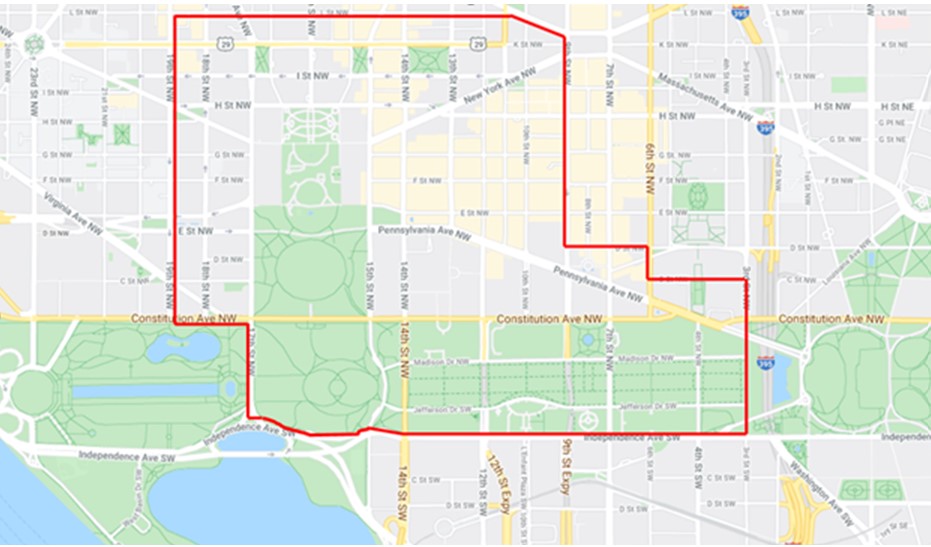 The outlined streets will be closed Saturday June 6 to traffic and parking for downtown D.C. demonstrations.D.C. Fire Chief Gregory Dean said his department plans to increase staffing as they prepare for anywhere from 50,000 to 100,000 protesters."We assume that everybody will be peaceful," he said Friday.Their major concern for Saturday is the heat. Temperatures are expected to reach 90 degrees. The fire department is urging protesters to take extra precautions to remain safe, including staying hydrated. Cooling stations with drinking water are planned.Metro is planning to accommodate an increased number of riders heading downtown. The first and last cars of trains will be opened, The Washington Post reported. The rail cars have been closed to protect train operators from COVID-19.D.C. Mayor Muriel Bowser requested that President Donald Trump remove “all extraordinary federal law enforcement and military presence from Washington, D.C.” She said the military units are "operating outside of established chains of command" and adding to confusion by lacking identifying insignia.Today’s D.C. National Guard remains strong with more than 2,700 Soldiers and Airmen available to execute its missions. D.C. National Guard Soldiers and Airmen resides within the District of Columbia, Maryland and Virginia, and are proud to be from the communities in which we protect and serve.  The D.C National Guard was formed in 1802 by President Thomas Jefferson to defend the newly created District of Columbia. As such, the Commanding General of the D.C. National Guard is subordinate solely to the President of the United States.  This authority to activate the D.C. National Guard has been delegated, by the President, to the Secretary of Defense and further delegated to the Secretary of the Army.  The D.C. National Guard is the only National Guard unit, out of all of the 54 states and territories, which reports only to the President. The D.C. National Guard provides mission-ready personnel and units for active duty in the armed services in the time of war or national emergency.  The D.C. National Guard also retains the mission as protector of the District of Columbia.The Residence Act of 1790 established that the country would create a new capital city rather than selecting an existing city. In 1801, The Organic Act designated Washington, D.C. as the capital of the United States and put its governance under the control of Congress. Which militia would protect a city without a governor and under the control of Congress?​​​  The D.C. National Guard came about in part due to the efforts of President Thomas Jefferson, the first President to spend his term in D.C. He came into office during a time when strife between the two major political parties was threatening to tear the new country apart. Soon, the Commanding Generals of the two closest militia units were members of President Jefferson’s rival political party. At this point, there was only a very small regular army, and they were mostly patrolling the border. If one of the state militias were to try to force political will, there would be no way to keep them from marching on the Capitol and coercing—or even overthrowing—the government. President Jefferson saw how vulnerable America’s democracy would be if the will of a military general could keep the legislative body from enacting the will of the people. To prevent this, he created the D.C. National Guard. President Jefferson hand selected his new officer and in 1802, the D.C. National Guard held its first muster. The D.C. Guard is the only local National Guard with a national mission—to protect our Federal Government.Normally, American federal law specifically charges the U.S. National Guard with dual federal and state missions. As the U.S. federal government abolished the jurisdiction of the state of Maryland and states rights in Washington, D.C. to establish a federal district, there is no elected governor to command this guard unit. The District of Columbia National Guard is the only National Guard that reports only to the U.S. President.Supervision and control of District of Columbia National Guard was delegated by the President of the United States to the Secretary of Defense pursuant to Executive Order 10030, 26 January 1949 with authority given to the Secretary to designate officials of the National Military Establishment to administer affairs of the District of Columbia National Guard. The Secretary of the Army was directed to act for the Secretary of Defense in all matters pertaining to the ground component, and the Secretary of the Air Force was directed to act in all matters pertaining to the air component of the District of Columbia National Guard by Secretary of Defense Memorandum, 2 February 1949.The D.C. National Guard is the only United States military force empowered to function in a state or, in this case, a district status. Those functions range from limited actions during non-emergency situations to full scale law enforcement of martial law when local law enforcement officials can no longer maintain civil control. The National Guard may be called into federal service in response to a call by the President or Congress.When the D.C. National Guard is called to federal service, the U.S. President serves as Commander-in-Chief. The federal mission assigned to the U.S. National Guard is "To provide properly trained and equipped units for prompt mobilization for war, National emergency or as otherwise needed.The DC Mayor is a defacto member of Obama’s OFA.  She has publicly claimed to have the  authority to remove the President’s national guard protection, so OFA soldiers can remove President Trump from the White House.  “We want troops from out of state out of Washington, DC,” Mayor Bowser said. The Socialists have always believed that the command of the federal government belongs to them.  They are actively seeking to nullify the States’ right to select their own President.  For 4 years, they have lost every effort to remove the Republic’s President peaceably, so now they are resorting to violent overthrow before the States reelect President Trump by an even larger margin in November.  The OFA’s guerilla forces are mustering one million soldiers to invade Washington DC this weekend.  The DC mayor appears to have attempted a Coup over the military forces of the President, in an effort to leave him defenseless while the OFA guerrillas burn the White House to the ground as they have done in dozens of cities around the country. The mayor said that she wants thousands of National Guard members from other states to return home as order is restored. Bowser said local authorities never requested guardsmen from elsewhere and are studying the legality of their deployment.In a related move to protect America from rapid deployment attacks from Chinese forces in Venezuela, President Donald Trump announced Wednesday of this week that Navy ships are being moved toward Venezuela as his administration beefs up counter-narcotics operations in the Caribbean following a U.S. drug indictment against Nicolás Maduro.The Venezuelan people continue to suffer tremendously due to Maduro and his criminal control over the country, and drug traffickers are seizing on this lawlessness,” Defense Secretary Mark Esper said after the president's announcement.The mission involves sending additional Navy warships, surveillance aircraft and special forces teams to nearly double the U.S. counter-narcotics capacity in the Western Hemisphere, with forces operating both in the Caribbean and eastern Pacific. Esper said the mission would be supported by 22 partner nations.He also phoned President Putin in Russia before walking over to St. John’s Church, adjacent to the White House property.  OFA guerillas proved they could invade the Church and burn it to the ground, but they were ordered to only make a show of strength and left it only partially burned.  President Trump calmly walked over the church in broad daylight to show the world that he was still President, and he was not afraid of Obama’s OFA.  He was showing the world that the government was still intact.  President Trump may have told Putin during that call, to refrain from making any provocative moves while this weekend’s conflict unfolded.  Keeping China from attacking, and securing DC from the OFA without too much violence is the objective.If the weekend passes with only loud speech and chanting, then the President will preserve American tradition of protest and grievance.  I believe they will shut down all cell phone activity to prevent Internet use to coordinate attacks.  Proton, Telegram, and other encrypted communication technologies are being used by ANTIFA, BLM, and mercenaries recently released from prison by Democrat governors to coordinate their attacks on law enforcement.  Hundreds of government soldiers and police have been injured or killed by OFA soldiers in recent days.  OFA forces are suspected of having burned a million square foot Amazon facility to the ground in Uplands, California which forced the closing of Interstate 10.  The blaze was reported at the warehouse in the 2200 block of West Lugonia Avenue about 5:30 a.m. About 100 employees were inside but evacuated before firefighters arrived, said Carl Baker, a spokesman for the city and its fire department. Fire officials have not reported any injuries.I believe one military tactic will be to use Growlers  over the DC area to block out all wireless communications for three days.  Non-lethal weapons will be deployed to restrain OFA guerillas and prevent them from effectively fighting while they are taken into custody.  Individual fighters in uniform will be targeted first.  People without masks will be facially checked with the OFA database that the NSA has been accumulating since 2014.  Parole violators will be taken into custody with priority.IranIran would be willing to assist Americans in a "revolution" to "annihilate" the "oligarchs" that run the United States, says a Iranian scholar."The reality is that there is an oligarchy in America. There is no democracy. The existing legal process and the American Constitution are not supposed to reform America," said Sam Mehdi Torabi, the director of Iran's Risalat Strategic Studies Institute, according to the Middle East Media Research Institute.He said May 30 on Iran's Channel 2 that the way to reform the United States is by revolution."I've said before that I don't pin much hope on the Americans carrying out a revolution, but the only solution that will bring an end to this Satan, in the words of Imam Khomeini, is for those oligarchs to be annihilated."He said no one should pin their hopes on reform of the existing system."So long as the power and the wealth are held by 1% of society, America will remain the same," he said. "If we want America to change, we must deal with those people – not in legal ways but through a revolution."The Global Media EmpireOne of the largest and most powerful members of the Global Syndicate is the Global Media Empire.  The DNC is a branch of the GME.  It’s important you understand the hierarchy.They fabricated the entire Trump Russia collusion claim in 2016. They lied about the Mueller probe and Brett Kavanaugh and former national security adviser Mike Flynn. They lied about Trump’s phone call with the Ukrainian president and the impeachment farce that ensued. They lied about the coronavirus and the lockdowns and the White House response. And now they’re lying about the riots.In recent days we’ve heard a steady drumbeat of lies, distortions, and disingenuousness from the mainstream media about almost every aspect of the unrest now gripping American cities. The deceit is almost too pervasive and amorphous to describe, but I’m going to try anyway.Over the weekend we were told, for example, that the looting and violence was being instigated not by left-wing anarchists and antifa groups but by the media’s favorite villains: white supremacists. CNN, whose Atlanta offices were vandalized Friday, went on and on—without a shred of evidence to back it up—about how white supremacists might be infiltrating the protests and stirring up trouble. The New York Times, in a report that even quoted a senior police official in New York City saying outside anarchist groups were coordinating mayhem before the protests began, nevertheless veered into a long aside about how far-right “accelerationists” were hoping the unrest would bring about a long-sought second civil war.By Monday, no one was talking about the white supremacist agitators anymore. The media had moved on to better, more plausible lies.Here’s Matthew Yglesias of Vox, disingenuously comparing the rioters and looters to pro-democracy protesters in Hong Kong. His snarky tweet is meant to suggest Arkansas Sen. Tom Cotton is a hypocrite for supporting the Hong Kong protesters but calling for the restoration of order at home.No one should have to point out to Yglesias—or anyone else with a large media platform—that the looters of Minneapolis and the rioters in Philadelphia have nothing in common with the people fighting against an actual communist dictatorship in Hong Kong. Yet here we are.This kind of disconnect—what can only be described, at best, as a willful misunderstanding of reality—has been disturbingly commonplace among media pundits and reporters since all this began.Here’s NBC News’s Carl Quintanilla doing the same thing, comparing Trump’s positive comments about the peaceful protests of draconian coronavirus lockdown orders in Michigan on May 1 to his comments on Monday to state governors that they need to make arrests and restore order.Again, it should go without saying that the Michigan protests last month went off without any looting, rioting, or violence. No one was arrested because no one broke the law. There’s no valid comparison between those Michigan protests and the mass riots over the weekend. Surely Quintanilla knows this, which makes his commentary not just idiotic but deeply dishonest. He doesn’t care about accuracy and genuine insight, he cares about plaudits from woke Twitter—and he got them.At every turn we see different iterations of media dishonesty. PBS Newshour’s White House correspondent Yamiche Alcindor on Sunday complained that Trump had called the rioters anarchists “without providing any evidence.” “These people are anarchists,” President Trump says without providing any evidence. Had she opened her eyes, Alcindor might have seen the same evidence Trump and everyone else saw: news footage and cell phone videos circulating on social media of black-clad rioters burning and looting shops, attacking shop owners and motorists, and in some cases spray-painting actual anarchist symbols on public property.Of course, Alcindor knows full well what the president meant by calling the rioters anarchists. She knows that many of them are indeed anarchists and left-wing provocateurs. We all know it. As mentioned above, the New York Times even reported on it.Alcindor’s posture here is part of a broader pattern of opposition to Trump that the media has maintained for years, that whatever might be happening in the country, whether a global pandemic or mass rioting, the most important part of the story is always that Trump is behaving badly—that he’s lying, misleading, undermining democratic norms, tweeting mean things, whatever. Nothing, not even nationwide riots, are more important than pushing that narrative.Eugene Puryear addressed a crowd with professionally set u[p sound reinforcement near City Hall in Philadelphia, Pennsylvania, on Saturday during an event led by socialists. and said, “This is not a riot, this is an uprising. This is not a riot; this is a rebellion. And successful uprisings and rebellions become REVOLUTIONS.”“They never think it can happen until it does. Let them laugh at us. Let them ridicule us. Let them yell, ‘Get a job.’ Let them say whatever they want to say. We are an unstoppable force that will bring this capitalist system to its knees.”Let me tell you something, Eugene.  I am the voice of the revolution against the Global Syndicate.  You are nothing but an unemployed tool of the Syndicate.  Your degree in gender studies is worthless.  Your anger is against the waste your life has become.  You sound like Bernie Sanders, and all the other globalists who ran out of other people’s money and want more and more.  Your little pissant radicals will get lip service from the top brass in the Democrat Party so you will vote for AOC or Bernie, only to be shunned after elections.  They will use your whining and brick throwing to attempt to pass a huge Welfare bailout for the Party leaders in dying and dead blue states and blue cities.  Then, they will feed you more drugs until you lose your will to live.You see the media’s obsession with this narrative everywhere, no matter what the actual facts of a story might be. In Columbia, South Carolina, a man trying to protect his business was attacked and beaten senseless by an angry mob because he dared to call the cops. Yet Maggie Haberman of the New York Times thinks the big takeaway is that the man was described as simply “white” in a video of the attack that Trump posted about.After Trump’s Monday night walk through Lafayette Park to St. John’s Episcopal Church, the media breathlessly reported stories about violent Park Police clearing peaceful protestors with tear gas. After nearly 24 hours of endless tweets, articles, and cable news stories claiming protestors were tear-gassed for Trump’s “photo op,” the Park Police information officer disproved all prior reports confirming, “No tear gas was used by USPP officers or other assisting law enforcement partners.”The global media empire lied.  Again. The Media Are Playing A Dangerous GameOne could go on and on with examples like this. Get on Twitter right now and you’re bound to find fresh examples posting every minute or so, as reporters and pundits lie about events that are unfolding in real time.  You can read the text, and look at the video and shake your head.  “Mostly peaceful,” means some of the cars are not burning.Every once in a while, you get a pundit who’s so bad at lying, so unconvincing in his role as a serious newsman, the mask slips. Often, that pundit is CNN’s Don Lemon, a not-very-bright man with a penchant for letting his mask slip—like when he lost it on-air laughing at a stupid joke about how Trump supporters are ignorant rubes.  Trading sexual favors can get you a great job from which you cannot be fired.  Look at Kumallah Harris.  No.  Please don’t.  She sucked her way to the DA Office in California from under Willy Brown’s desk, cheated her way into an uncontested Senate seat, and then laughed in public about assassinating President Trump.  Every time she opens her mouth, she lies.  A week ago, as American cities were burned by the Black Bloc and looters were rampaging through the streets, Lemon implored America, “Open your eyes. We are teetering on a dictatorship.” He didn’t mean a dictatorship of the OFA army that was smashing minority-owned businesses that had prospered for the past 3 years under Trump’s economy.  No, for Lemon and his CNN colleagues the real threat is Trump, who had the audacity to declare that if mayors and governors couldn’t get their cities under control, he would.“Is the president declaring war on America? What is happening here?” asked Lemon, later declaring that Trump is “playing a very dangerous game, because this will backfire.”To answer Lemon’s question, what’s happening here is the same thing that’s been happening for years now: the global media empire, not Trump, have declared war on America, they are indeed playing a dangerous game, and it will most certainly backfire.  It seems the DNC is now a branch of the empire, and not the other way around.Syndicate Insurrection Are we at war? Did we pass that invisible line beyond which the country cannot hold? After everything the Democrats and the media have put us through since the election of Donald Trump, is it even possible to imagine peaceful reconciliation and common national purpose?For a majority of Americans, the answers to those three questions are as obvious as they are dispiriting. That so many believe the country has fallen, is falling, or will be falling soon is a terrifying reality. An America that destroys itself will be like nothing the world has seen. If our institutions fall, if indiscriminate violence becomes the norm, if the economy crashes, we will condemn ourselves to not years, but decades of poverty and chaos.For far too many on the left, chaos is the point. Destruction is the goal. They prefer the unknown madness that lies ahead to whatever is still managing to (barely) hold us together in the present.Constitutional republicans often look at what the left unleashes and see no point in pretending that we are a nation at peace. Some would rather we finally end this lingering “cold civil war” and get down to the dirty business of fighting for America’s future.Why doesn’t this prospect terrify every politician in the American government? Why do they work so hard to exacerbate the conflict when their offices and positions of power will be the first casualties of any actual war that tears this country apart? Are they all so blind to believe that they can lead a country to victory by destroying it?How do we avoid a war that will end America when mayors, governors, congressmen, judges, journalists, and bureaucrats are all actively conspiring to drag us into the blaze?On May 25, a black man died in police custody. We saw images of a police officer’s knee on the back of this man’s neck. Immediately, Americans—almost to a person—said, “This is wrong.”There is no great divide on the moral question of what happened to George Floyd. There is no disagreement between the defenders of law and order and the defenders of civil liberty. In this case, law and order and civil liberty require the same response. All Americans should have been able to unite in condemning this injustice.What happened instead? Radical leftists transformed a moment of national agreement into one of divisive conflict.Americans united in their sense of what is just have no reason to destroy each other. Unity and agreement lead to peace. Uncorralled passion and grievance, however, can turn violence into a political opportunity.The looting and riots and fires in blue cities across the country today reaffirm that it is not “justice” but “war” that today’s radicals have in mind. From a moment that brought all Americans together in their sense of right and wrong, politicians and groups bent on destabilizing the nation chose division…and got their way.After nights of murder and loss, President Trump walked to a firebombed church with a Bible in hand. There was a moment to de-escalate. There was an opportunity to choose calm. There was a chance for reconciliation. Instead, CNN accused the president of hurting “peaceful protesters” for a photo op. Some of the highest-ranking Democrats in the country call him a fascist, a bigot, and a murderer.When every act of peace is treated like war, and every act of war is treated like justice, how do Democrats expect to preserve a future America for them to lead?If Democrats believe that creation can only come from wanton destruction, how can we ever trust them to choose peace when they have an opportunity to destroy?Breaking store windows, setting buildings on fire, vandalizing monuments to American heroes, leaving graffiti threats on synagogue walls, attacking Christian churches and tombstones, terrorizing the living, and giving no peace to the dead— these are the great accomplishments of Antifa and those they egg on. They have given America her own “Kristallnacht” and still fail to see the sad irony. Or maybe they understand it completely. Maybe it’s only sad to those with their eyes and ears open because the press so easily missed the joke.Most Americans had no idea that leftists thought setting the nation on fire was akin to the Boston Tea Party. Though most Americans who’ve been paying attention never really understood how Democrats could so easily join hands with Iran’s Ayatollah, the Chinese Communist Party, dangerous drug cartels on our southern border, and international corporations that have strengthened China at the expense of the American worker. How can Democrats be friends with so many of our enemies and pretend—with a straight face—that they are still our friends as well?If America is to survive, something new must take hold right now. The current political parties and officeholders and corporate-owned media are not up to the task.Politicians who cheer on destruction should be behind bars, not before microphones.Those who directly or indirectly fund mayhem and destruction should be in courtrooms defending their actions, not hiding on palatial estates while applauding the carnage.Social media giants who act as authoritarian state censors should not be afforded extra-constitutional protections while they work to undermine the rights of everyone else.If we will unite together once more, America may well recover. If we do not, it’s future survival could be in danger. We must stand up to the insurrectionists all around us—and we must do so today, lest it becomes that much harder to do so tomorrow.Tolerance for criminality and political sabotage has led us to the edge of a dangerous cliff. We will either dig our heels into the ground and push back or we risk falling into the murky depths below.GITMO NEWSThe US Marines, under direct orders from their Commander in Chief, is working to re-open Camp V at Guantanimo Bay for the purpose of housing Antifa terrorists charged under the Patriot Act. According to Base Commander Colonel Joe Barron, more than 300 soldiers will be stationed there in the coming weeks to handle the influx of new prisoners:“We look forward to treating these terrorists the same way we treat the Islamic terrorists in the other camps. They deserve to have their rights and their humanity stripped from them the way they stripped it from their victims.”The White House confirms that the Department of Justice is ready to turn over more than 500 prisoners to the camp who meet the standards of domestic terrorists. Under the President’s executive order, that includes anyone who engages in violent protests against the government.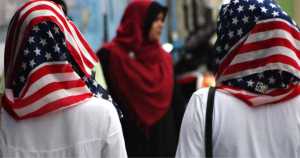 It also includes anyone who speaks negatively about the President, anyone who carries a sign calling for an end to “fascism,” and anyone caught planning a protest of any kind that isn’t sanctioned by the Oval Office. “We can’t have these leftists running around ruining our country,” said Trump, “We have big things, really great things, and the stock market is thriving, and these people, they aren’t real Americans. Like the coal miners. Those are real Americans. And the patriots in the Democrat states that protest against governors shutting them down and telling them to stay home. They’re real Americans. These other people need to be shut down and made to stay home. Otherwise, they go to Gitmo.”Trump isn’t messing around here. These Antifas and their leaders need to be taught a lesson. You can’t call for equality and oppose a sitting president. Carrying political signs that say “Biden 2020” is a show of disloyalty to your country. The time has come for these liberals to pay.So…off to Gitmo, where they’ll have no rights and no trials and will rot in their cells until they’re forgotten. It’s about time.The Nature of God and ManLast year, I shared with you my thoughts on the nature of God and man and the process of becoming mortal in human form.  There is much confusion about these ideas, and that is not without reason.  The Nephilim created all religions when they came to the Earth in the beginning.  We can start there and move forward to the present pretty quickly, and I think you’re smart enough to keep up.  There is no reason for you to go another day being blown about with every wind of doctrine.When the plan to build this world was shared with all of us in the preexistence, not everyone was overjoyed.  Most were, but there were many who were not.  When I say most, I specifically mean two thirds, give or take a few dozen spirits or so.  There were two powerful god-class beings who did not agree at all on how to set this world up.  God the Father chose Jesus, and Lucifer was rejected.First of all, you should know that envy is the most powerful of emotions.  It is strong enough to take god-class beings down, and it has no problem ruining your life as well, so don’t do it.  I suppose you would ask what is the nature of man.  I will answer that before I finish.God the father is the creator of the universe in the same way any architect and project manager would be.  He designed it and commanded the builders to fashion the worlds with out number.  You get it.  Stars, planets, galaxies, clusters and super clusters Are all built using a basic and unchangeable set of rules.  The whole universe is based on the number 3.  That is the basis for trigonometry.  When God had the great I Am moment, he simply took the square root of himself to form the first set of intelligences.  They were shown how, and they did the same, and so forth.  It only takes a few iterations to approach the number 1.  That means the vast number of souls had individual soul addresses, but they were basically the same energy amount at the time of creation.  That is important to know.  Each of these individual intelligences grow in stature and capability, or shall we call it completeness, through mortal life.  The first estate was the endorsement of Jesus as the arbiter of mortal life in this universe.  Those who lost their first estate endorsed Lucifer instead.  The primary reason this is important is that the way to reach mortality from the spirit form is through the Well of Souls.  This was established as a portal by which spirits can enter a fetus during gestation and wake up in a mortal body.  The process of stepping in can take quite a few years, but the attachment to the body takes place during gestation.The other way to come to mortality is a trick of power and it requires a special DNA.  The DNA of Adam cannot withstand a spirit who has not kept the first estate.  It is not designed to work that way.  When an Adamic soul chooses wickedness as a way of life, it almost immediately seeks to destroy itself.  The two sources of DNA for the Y chromosome are Adam and Lucifer.  Both beings fathered sons through Eve in the Garden of Eden.  Cain slew Able, and then Cain was allowed to stay and procreate by God.  That line of DNA persists to this very day, and depending upon the portion of that DNA, the physical body can contain a Luciferian spirit which is a Luciferian soul.  They do not try to destroy themselves, but to preserve themselves at the cost of everything.  They are born evil, and they do evil all their living days.  They seek to cause harm injury, death, terror and mayhem until they die.  When they come back, they begin where they left off.  They do not come to mortality through the Well of Souls, but another way.  Jihad Report
May 30, 2020 -
Jun 05, 2020Jihad Report
May 30, 2020 -
Jun 05, 2020Attacks33Killed182Injured104Suicide Blasts0Countries13